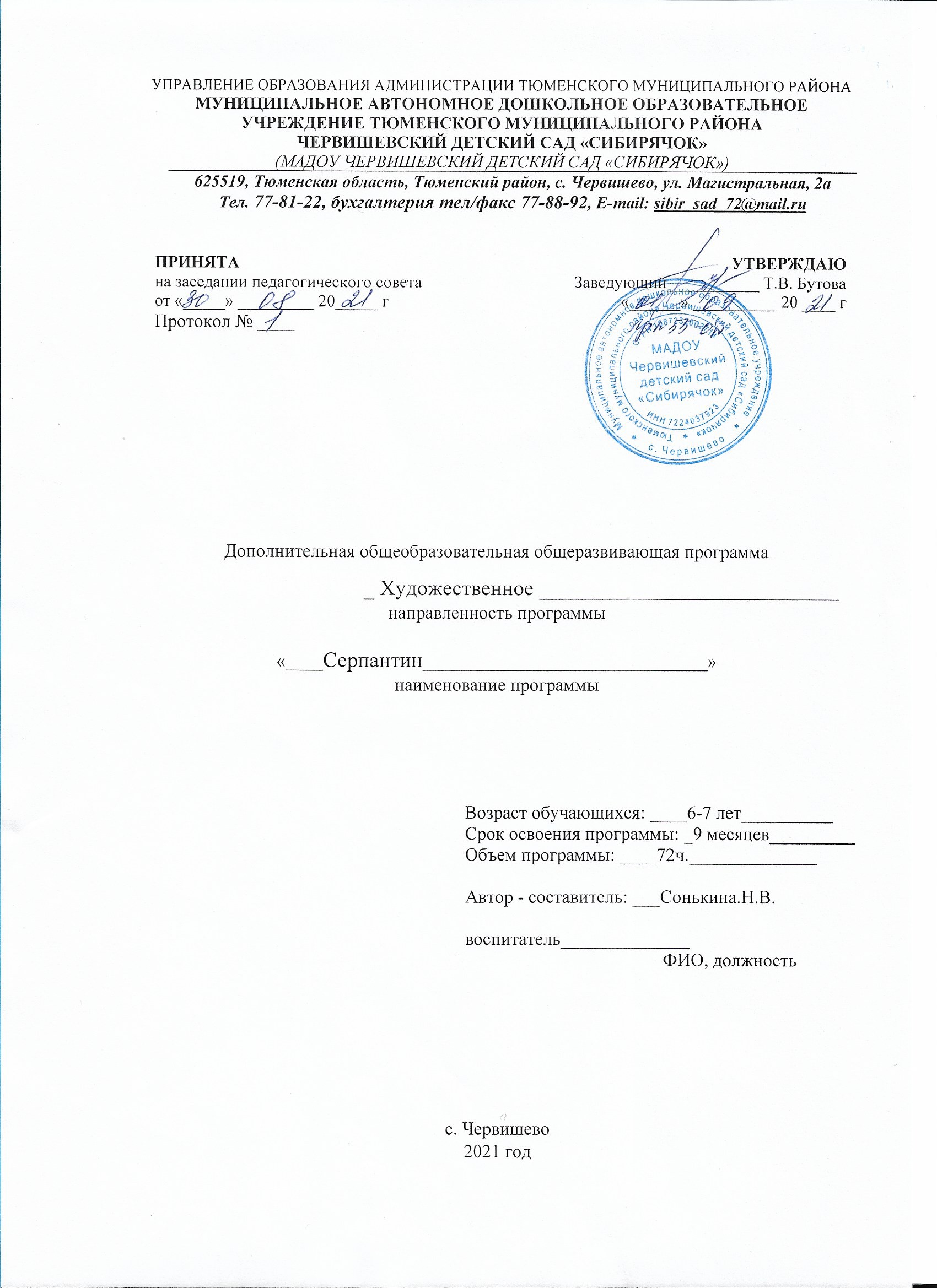 Перспективное планирование кружковой работына 2021-2022 учебный год.Пояснительная запискаДошкольный возраст характеризуется возрастающей познавательной активностью, интересом к окружающему миру, стремлением к наблюдению, сравнению, способностью осознавать поставленные цели.Основной целью современной системы дополнительного образования является воспитание и развитие личности ребенка. Достижение этой цели невозможно без реализации задач, стоящих перед образовательной областью «Художественное творчество». Продуктивная деятельность с использованием нетрадиционных техник дает возможность для развития творческих способностей детей. Важность данной темы заключается в том, что развитие моторики у детей позволяет сформировать координацию движений пальцев рук, развить речевую и умственную деятельность и подготовить ребенка к школе. Исследования психологов показали, что большая часть трудностей, возникающих перед детьми входе начального обучения, связана с недостаточной точностью и гибкостью восприятия. В результате возникают искажение в написании букв, построении рисунка, неточности в изготовлении поделок. Зачастую ребенку не хватает привычных средств и способов выразить свои фантазии. На основании различных авторских разработок, материалов, а так же передового опыта в работе с детьми, я сочла интересным применять нетрадиционные техники изо деятельности в работе с дошкольниками для развития творческого мышления и творческой активности, а также сочетание необычных материалов и инструментов.Цель: Развитие творческих способностей детей посредством нетрадиционных техник изо деятельности.Задачи: - обучить детей различным приемам нетрадиционных техник изо деятельности;-развитие способности создавать выразительные образы при изображении и изготовлении предметов;-развитие мелкой моторики рук.-создавать условия для творческой деятельности детей.-воспитывать культуру общения, формировать навыки сотрудничества;Категория воспитанниковГруппа детей 6-7 лет.Форма организации занятия- индивидуально-групповая.Методы обучения: словесные, наглядные и практические.Занятия комбинированного вида.Объём программы 72 ч., продолжительность занятия 30 минут два раза в неделю, количество учебных недель 36Форма обучения очная.Планируемый результат: будет сформирована устойчивая потребность ребенка к творческому процессу и самообразованию, овладеет разными нетрадиционными художественными техниками, научиться создавать  что-то новое своими руками.Мониторинг результатов освоения программы: в форме педагогического наблюдения и практической деятельности детей.Форма подведения итогов: итоговое занятие для родителей (видео-занятие) МониторингВ виде наблюдения и выполнения диагностических заданийВид мониторинга: начальный и итоговыйОжидаемый результат:-формирование творческой личности ребенка.Высокий-3 баллаСредний-2 баллаНизкий-1 балл                                   Методика выполненияСкатывание бумаги руками: ребенок сминает в ладонях бумагу пока она не становиться мягкой. Затем скатывают её в шарики нужных размеров. Готовый шарик опускают к клей и приклеивают на основу.Рисование мыльными пузырями: добавляем в мыльно-пенистый раствор гуашевый краситель, берем трубочку для коктейля и дуем через нее, чтобы образовался мыльный пузырь. Берем бумагу, прислоняем сверху на пузыри, даем высохнуть. Получаем фантазийные образы.Обрывание бумаги: ребенок обрывает кусочки бумаги небольшого размера или длинные полоски, ребенок рисует клеем по заранее нарисованному контуру и приклеивает обрывную бумагу на шаблон.Бумагапластика: оригами, обьемная аппликация, квилинг: ребенок складывает из бумаги различные фигуры.Торцевание- один из видов продуктивной деятельности. Дети с помощью скручивания бумаги создают композиции, пано и картины.Пластилинография-рисование пластилином. Ребенок размазывает кусочки пластилина на основу создавая образ предмета, придавая им выпуклый, обьемный вид.Макаронная техника-раскрашивание макарон, наклеивание на основу.Рисование ватой и ватными дисками- скрученые ватные шарики мочат немного в воде, красят краской и наносят на бумагу.Оттиск мятой бумагой- ребенок  прижимает комочек мятой бумаги и прижимает его к штемпелю с краской, затем наносит оттиск на бумагу.Рисование по мокрому фону-ребенок покрывает бумагу водой, затем наносит кисточкой или пальцем рисунок, который будет растекаться.Рисование  пеной- 1 вариант в равном объёме смешивают пену для бритья и .клей ПВА( рисуем полученой смесью зимние пейзажи,2 вариант-на стекло или керамическую плитку наносят пену(мыло+вода+гуашь) кладется сверху лист бумаги и приглаживается кулачком, затем  поднимается (тема : «Космос»,»Морские просторы»).Печать по трафарету- ребенок прижимает поролоновый тампон к штемпельной подушке с краской, затем делает оттиски на бумаге с трафаретомРисование нитками- 1.нарезаем нитки разной длинны, обмакиваем в гуашь разного или одного цвета, нитки выкладываем на одну половину бумаги, второй закрываем и вытягиваем. Можно так же проделать с одной ниткой и дорисовать оттиск.2.По нарисованному контуру рисуем клеем, не дожидаясь высыхания клея  насыпаем мелко нарезанные нитки.Рисование солью-на листе бумаги наноситься рисунок клеем ПВА, затем насыпается сверху соль, излишки соли ссыпаем. Высохший рисунок раскрашиваем красками.УТВЕРЖДЕНО Приказом заведующего МАДОУ «01» 09 2021 гУЧЕБНЫЙ  ПЛАНдополнительной общеобразовательной программы кружок «Серпантин»МАДОУ Червишевского детского сада «Сибирячок» на 2021 - 2022 учебный годКАЛЕНДАРНЫЙ УЧЕБНЫЙ ГРАФИКСписок литературы1. Соколова С.В.  «Оригами»   Издательство Детство-пресс 2020г.2.Степочкина Т.В. Учебно-методическое пособие по квилингуСайт учителей начальных классов.3.Копытова Н.П. Дополнительная общеобразовательная программа «Мир творчества» 2020г                     mir_tvorchestva. Pdf4. Мастер-классы педагогов5. Колдина «Лепка в детском саду» Myshop.ruНачало годаКонец года1.Выявить знания, умения и навыки ребенка по владению  техниками: аппликация из семян и стружек, кляксография, квилинг, бисероплетение, лоскутной мозаики1.Ребенок овладеет умением скручивать полоски бумаги с помощью зубочисток, придавая им нужную форму;2.Ребенок аккуратно приклеивает природный материал на форму;3.Владеет навыками делать большие ровные капли на листе бумаги;4.Умеет создавать объёмную аппликацию.5.Владеет техникой барельеф, лепка из пластилина;6. Умеет нанизывать бисер на леску или проволоку, скручивать полоску с бисером в заданную форму.7.Владеет навыками рисования нетрадиционными методами.№ п/пНазвание раздела, темыКоличество часовКоличество часовКоличество часовФормыаттестации(контроля)№ п/пНазвание раздела, темыВсегоТеорияПрактика1Мониторинг 112Аппликация16162.1.«Гербера» Аппликация цветными стружками.112.2«Пчелка Мая» Аппликация из ватных дисков.112.3.«Фруктовая корзина» обрывная аппликация.112.4.«Парусник»  аппликация из салфеток112.5«Аквариум» мозаичная аппликация.112.6.«Курица с цыплятами» аппликация из ватных дисков112.7«Сова» аппликация с использованием чайной заварки112.8.«Ваза» Аппликация из макарон112.9.«Снегурочка и Дет Мороз» мозаичная  аппликация 112.10«Подарок для мамы» аппликация из крепированной бумаги112.11«Картинка из пуговиц» мозаичная аппликация из пуговиц с использованием пластилина112.12«Ёжик» аппликация из семечек112.13«Овчка» аппликация из ватныхдисков112.14«Павлин» аппликация из ладошек112.15«Зайчик из полосок»112.16«Мать и мачеха»-  аппликация из ниток113Пластилинография553.1«Морские обитатели» обратная пластилинография 113.2«Птицы»113.3«Колокольчики»113.4«Лилии»113.5«Ленивец» модульная пластилинография114Квилинг544.1«Веточка мимозы»114.2«Ветка рябины»114.3«Бумажные рисунки»114.4«Мимоза»114.5«Земляничка»115Другие техники445.1Кляксография115.2.«Мишка из шишек»115.3.«Стрекоза» макаронная техника115.4«Осень» рисование восковыми мелками и акварелью115.5.«Тюльпан» оригами115.6«Осьминог» поделка из гороха115.7Фантастическая клякса115.8«Цветы» монотипия115.9«Голубь» оригами115.1«Львенок» рисование смятой бумагой115.2«Розы» работа с соленым тестом115.3«Зимние узоры» раздувание капли115.4«Щенок» рисование манной крупой115.5«Снежинки» рисование восковыми мелками и солью115.6«Пушистый котенок» рисование поролоном115.7«Новогодние игрушки» поделки из мешковины и ткани115.8«Помпоны» плетение из шерстяных ниток115.9«Шапочка» из шерстяных ниток115.10«Снежинки» рисование восковыми мелками и солью115.11«Пушистый щенок» рисование поролоном115.12«Новогодние игрушки» поделки из мешковины и ткани115.13«Подставка из ниток» плетение из шерстяных ниток115.14«Шапочка» из шерстяных ниток115.15«Фетровые фигурки» поделки из фетра115.16«Шарфик» макаронная техника115.17«Яблоко» салфеточная техника115.18«Одеяло из лоскутков»115.19«Груша» салфеточная техника115.20«Веселые жгутики»115.21«Чудо- солнышко» работа с пряжей115.22«Крокодил» оригами115.23«Подснежники» оригами.115.24«Мраморное рисование» рисование пеной для бритья115.25«Рыбки» оригами115.26«Море-волны» работа с солью115.27«Арбуз» поделки из салфеток115.28«Бабочка»- рисование песком115.29«Цветок»-  оригами115.30«Черепашка» рисование пеной для бритья115.31«Фенечка из бисера» бисероплетение115.32«Лошарик»-рисование мыльными пузырями115.33«Цветы из гофрированного картона115.34«Волк» оригами115.355.365.375.385.395.405.415.425.435.446«Зайка» рисование гуашью и опилками«Пушистый котенок»«Сахарные цветы»  рисование сахаром«Волшебные дорожки»«Фетровый грибок»«Конфетный букет»«Ромашка»«Пандочка»«Кот Матроскин»«Тарелка»Мониторинг1111111111111111111111Итоговое занятие.   Итого часов:Итого часов:7272МесяцЧислоВремяпроведениязанятияКол-вочасовСодержание занятия(раздел подготовки, тема, форма занятия, форма контроля и т.д.)Мероприятия за рамками учебного планаСентябрь 02.09.20217.09.20219.09.202114.09.202116.09.202121.09.202123.09.202128.09.202130.09.20215.10.20217.10.202112.10.202114.10.202119.10.202121.10.202126.10.202128.10.20212.11.20214.11.20219.11.202111.11.202116.11.202118.11.202123.11.202125.11.202130.11.20212.12.20217.12.20219.12.202114.12.202116.12.202121.12.202123.12.202128.12.202130.12.202111.01.202213.01 202218.01.202220.01.202225.01.202227.01.20221.02.20223.02.20228.02.202210.02.202215.02.202217.02.202222.02.202224.02.20221.03.20223.03.20228.03.202210.03.202215.03.202217.03.202222.03.202224.03.202229.03.202231.03.20225.04.20227.04.202212.04.202214.04.202219.04.202221.04.202226.04.202228.04.20223.05.20225.04.202210.05.202216.35-17.0516.35-17.0516.35-17.0516.35-17.0516.35-17.0516.35-17.0516.35-17.0516.35-17.0516.35-17.0516.35-17.0516.35-17.0516.35-17.0516.35-17.0516.35-17.0516.35-17.0516.35-17.0516.35-17.0516.35-17.0516.35-17.0516.35-17.0516.35-17.0516.35-17.0516.35-17.0516.35-17.0516.35-17.0516.35-17.0516.35-17.0516.35-17.0516.35-17.0516.35-17.0516.35-17.0516.35-17.0516.35-17.0516.35-17.0516.35-17.0516.35-17.0516.35-17.0516.35-17.0516.35-17.0516.35-17.0516.35-17.0516.35-17.0516.35-17.0516.35-17.0516.35-17.0516.35-17.0516.35-17.0516.35-17.0516.35-17.0516.35-17.0516.35-17.0516.35-17.0516.35-17.0516.35-17.0516.35-17.0516.35-17.0516.35-17.0516.35-17.0516.35-17.0516.35-17.0516.35-17.0516.35-17.0516.35-17.0516.35-17.0516.35-17.0516.35-17.0516.35-17.0516.35-17.0516.35-17.0516.35-17.05111111111111111111111111111111111111111Мониторинг.«Кляксография»Цель: продолжать знакомить с техникой кляксографии.Развивать творческие способности детей. «Мишка из шишек»Цель: учить детей составлять цельную композицию из шишек, добавлять недостающие детали, развивать творческие способности детей «Гербера» аппликация цветными стружками.Цель: продолжать знакомить детей с техникой аппликации древесной стружкой.Оборудование: шаблон цветка, стружка цветных карандашей, клей.« Пчелка-Майя» Аппликация из ватных дисков.Цель: продолжать знакомить детей с аппликацией из ватных дисков.Оборудование: ватные диски, акварельные краски, картонные листы.«Фруктовая корзинка» обрывная аппликация.Цель: продолжать учить детей выполнять обрывную аппликацию.Оборудование: силуэт корзинки, цветная бумага, клей, ножницы, альбомный лист. «Парусник» аппликация из салфеток.Цель: учить детей скручивать салфетки, аккуратно намазывать клеем готовые формы, приклеивать по силуэту на картон.Оборудование: картон синего цвета, белые салфетки, клей, ножницы. «Стрекоза» макаронная технология.Цель: продолжать знакомить с техникой аппликации из макарон, развивать творческие способности детей.Оборудование: макароны, клей, акварельные краски, шаблон стрекозы, влажные салфетки. «Веточка мимозы» техника квилинг.Цель: познакомить детей с техникой квилингом, учить скручивать полоски бумаги, составлять композицию из деталей. Развивать творческое воображение.Оборудование: полоски для квилинга, клей, картон цветной.«Осень» (акварель, восковые мелки)Цель: передавать в рисунке природные явления, учить сочетать в рисунке акварель и восковые мелки. Воспитывать аккуратность в работе.Оборудование: Восковые мелки, акварель, белая бумага. Образец на картине пасмурного дня. «Ветка рябины» -квилинг.Цель: учить накручивать полоски бумаги на зубочистку, составлять композицию из частей. Развитие творческих способностей детей.Оборудование: цветная гофрированная бумага зеленого и красного цвета, картон, ножницы, клей, шаблоны для листьев. «Морские обитатели» обратная пластилинография.Цель: познакомить детей с техникой обратной пластилинографии.Оборудование: прозрачная пластиковая крышка, трафарет морских живоотных, простой карандаш, пластилин.«Аквариум» мозаичная аппликация.Цель: Учить детей самостоятельно выполнять работу, отрывать маленькие кусочки бумаги, наклеивать их на форму.Оборудование: форма аквариумных обитателей, цветная бумага, клей.«Тюльпан» оригами.Цель: учить детей выполнять поделку в технике оригами. Учить складывать квадрат пополам, вкладывать углы внутрь поделки, отгибать углы. Учить делать поделку устойчивой, дополнять различными деталями.Оборудование: цветные листы бумаги  цвета. «Осьминог» поделка из гороха.Цель: познакомить детей с аппликацией из гороха. Развивать творческие способности детей.Оборудование: трафарет осьминога, клей ПВА, горох.«Фантастическая клякса» кляксография.Цель: продолжать знакомить с техникой кляксографии.Развивать творческие способности детей.Оборудование: коктейльная трубочка, краски, бумага, влажные салфетки.«Цветы» монотипияЦель: закрепить знания детей о симметричных и не симметричных предметах, навыки рисования гуашью.Оборудование: гуашь, кисти, бумага.«Голубь» оригами.Цель: учить детей складывать квадрат бумаги по диагонали, загибать боковые углы на встречу друг другу. Развивать эстетическое восприятие.Оборудование: бумага белого или черного цвета, фломастеры.«Курица с цыплятами» аппликация из ватных дисков.Цель: продолжать знакомить детей с аппликацией из ватных дисков.Оборудование: ватные диски, альбомный лист, акварельные краски. «Львенок» рисование смятой бумагой.Цель: закреплять навыки рисования гуашью. Познакомить с новым способом изображения – рисование смятой бумагой. Учить дорисовывать картинку со львом.Оборудование: тарелочка с гуашью, картон, смятая бумага.«Сова» аппликация с использованием чайной заварки.Цель: учить аккуратно пользоваться клеем ПВА, распределять заварку на шаблоне.Оборудование: лист цветного картона, шаблон совы, чайная заварка.«Ваза» аппликация из макарон.Цель: учить детей составлять композицию, воспитывать аккуратность в работе.Оборудование: плотный шаблон вазы, крашеные макароны, клей ПВА. «Розы» работа с соленым тестом.Цель: учить детей работать с соленым тестом, развивать фантазию.Оборудование: слоеное тесто, плотный картон.«Зимние узоры» раздувание капли.Цель: развивать дыхательный аппарат, мелкую моторику рук, творческие способности, фантазию.Оборудование: бумагаА4, гуашевые краски, картельные трубочки. « Щенок» рисование манной крупой.Цель: закреплять у детей навыки работы с бумагой, клеем, ножницами. Развивать чувство формы, цвета, композиции, творческое воображение. Поддерживать интерес к ручному труду.Оборудование: манная крупа, клей ПВА, кисть, акварель, салфетки. «Снегурочка и Дед Мороз» мозаичная аппликация.Цель: продолжать знакомить с техникой мозаичная аппликация.Оборудование: цветная бумага, клей, силуэты. « Снежинки» рисование восковыми мелками и солью.Цель: знакомить детей с нетрадиционной техникой рисования восковыми мелками и солью. Развивать фантазию, воспитывать эстетическое восприятие.Оборудование: белые листы бумаги, акварель, восковые мелки, соль, салфетки, вода.«Пушистый котенок» рисование поролоном.Цель: продолжать знакомить детей с новой техникой рисование поролоном, позволяющей наиболее ярко передать в рисунке объект, характерную фактурность его внешнего вида. Располагать объект на всем листе. Воспитывать любовь к животным.Оборудование: поролоновые печатки, гуашь, бумага разного цвета, силуэт котенка.  «Новогодние игрушки» поделки из мешковины и ткани.Цель: учить детей работать с мешковиной, вытягивать ниточки, украшать готовую игрушку, развивать творческие способности.Оборудование: картон, клей, ткань, мешковина, бисер. «Птицы» пластилинография.Цель: закреплять знания детей работать в данной технике.Оборудование: диск, пластилин, картинки птиц.«Пампоны» плетение из шерстяных ниток.Цель: учить детей накручивать нитки, завязывать узлы вокруг шаблона, развитие мелкой моторики рук.Оборудование: нитки шерстяные, кольцо из картона, ножницы. «Бумажный рисунки» квилинг.Цель: продолжать знакомить детей с техникой квилинг. Учить украшать бумажные стаканы, составлять композицию.Оборудование: полоски цветной бумаги, бумажные стаканчики, клей, салфетки.«Шапочка» из шерстяных ниток.Цель: продолжать учить детей работать с пряжей, учить отмерять одинаковые по размер нити, отрезать лишние детали.Оборудование: шерстяные нитки, втулка от туалетной бумаги разрезанная на тонкие колечки, ножницы. «Фетровые фигурки» поделки из фетра.Цель: учить детей работать с фетром, воспитывать аккуратность в работе, умение составлять композицию.Оборудование: фетр, клей, ножницы.«Подарок для мамы» - аппликация из крепированной бумаги. Цель: продолжать учить детей создавать несложную композицию, учить располагать изображение цветка на листе, закреплять приемы создания композиции, умение подбирать цвета. Воспитывать любовь к маме. Оборудование: вырезанный силуэт цифры 8 из картона, крепированная бумага, клей кисть, ножницы.«Шарфик»- макаронная технология. Цель: продолжать знакомить с техникой рисования макаронами, развивать творческие способности. Оборудование: макаронные изделия бантики, ракушки, рожки, клей, шаблон шарфика, влажные салфетки.  « Ветка мимозы»- квиллинг. Цель :  продолжать знакомить детей с квиллингом, учить аккуратно накручивать полоски бумаги на зубочистку, учить составлять изображение из частей. Развивать творческое воображение.«Одеяло из лоскутков» лоскутная техника.Цель: учить детей подбирать кусочки ткани подходящие по цвету, сочетать их друг с другом, составлять общий рисунок.Оборудование: кусочки ткани разного цвета, клей, основа, ножницы.     «Картина из пуговиц» аппликация из пуговиц с элементами пластилина.Цель: учить создавать композицию из пуговиц.Оборудование: картон, пуговицы, пластилин. «Ежик» аппликация из семечек.Цель: продолжать знакомить детей с нетрадиционным приемом аппликации- оклеивание силуэта семечками, передавать эффект иголок. Учить создавать объемную аппликацию.Оборудование: лист белого картона, гуашь, семечки, клей, фетр.«Груша» салфеточная техника.Цель: продолжать учить сминать бумагу, составлять общую композицию, расписывать ее гуашевыми красками.Оборудование: салфетки белые, клей, картон, гуашь. «Веселые жгутики»Цель: продолжать учить располагать изображение на шаблоне, составлять жгутики один на другой составляя композицию.Оборудование: картон, пластилин,шаблон. «Чудо-солнышко» работа с пряжей.Цель: продолжать учить детей работать с шерстяными нитками, нарезать из нитки нужной длинны, наклеивать нитки на шаблон.Оборудование: шерстяные нитки, клей ПВА, шаблон солнца. «Крокодил» оригами.Цель: продолжать учить детей мастерить поделки из бумаги. Закреплять последовательное сгибание сторон заготовки к середине линии, получаемой после складывания квадрата пополам по диагонали. Воспитывать бережное отношение к природе.Оборудование: лист бумаги, пенопласт, клей, бумага квадратной формы, заготовки.«Подснежники» оригами.Цель: продолжать учить детей работать с бумагой. Развивать мелкую моторику рук.Оборудование: бумага белая, катран синий, клей, ножницы.« Овечка» аппликация из ватных дисков.Цель: продолжать знакомить детей с аппликацией из ватных дисков.Оборудование: ватные диски, альбомный лист, акварельные краски.«Мраморное рисование» рисование на пене для бритья.Цель: знакомить детей с новым видом творчества, рисование на пене для бритья. Учить смешивать краски палочкой, изготавливать мраморную бумагу. Воспитывать аккуратность в одежде.Оборудование: листы белой бумаги, пена для бритья, одноразовые тарелки, палочки деревянные, краски.«Колокольчики» пластилинография витражная.Цель: закреплять умение детей работать в данной технике.Оборудование: прозрачные крышки из под сметаны, пластилин, стеки. «Рыбки» оригами.Цель: продолжать учить детей аккуратности в работе с бумагой, проглаживать линии сгиба, выполнять задания соблюдая инструкцию.Оборудование: бумага цветная, ножницы, фломастеры.«Море-волны» работа с солью.Цель: учить самостоятельно наклеивать опилки на картонную основу, придавать форму волн. Раскрашивать, подбирать нужные цвета.Оборудование: картон синего цвета, клей ПВА, соль, акварель.«Арбуз» поделки из салфеток.Цель: продолжать учить детей катать ровные шарики и жгутики из салфеток. Аккуратно намазывать небольшие участки поделки клеем, приклеивать детали.Оборудование: салфетки красного цвета, картон клей.«Земляничка» квилинг.Цель: продолжать учить детей скручивать полоски бумаги. Воспитывать аккуратность при работе с клеем.Оборудование: полоски цветной бумаги, клей, салфетки, альбомный лист.«Бабочка» -рисование песком.Цель: совершенствовать умение детей работать в данной технике. Оборудование: альбомный лист, акварельные краски, песок, влажные салфетки.  «Зайчик из полосок». Цель: учить отрезать из листа картона не широкие полоски, склеивать эти полоски в кольца, самостоятельно моделировать зайчика по своему усмотрению. Оборудование: картон ножницы клей. « Оригами»- оригами. Цель: учить детей делать объемный цветок из бумаги.  Оборудование: альбомные листы формата А4.  «Павлин»-  аппликация из ладошек. Цель: учить обводить ладошки на цветной бумаги, вырезать их, составлять силуэт птицы. Дополнять картинку недостающими деталями. Оборудование: листы А4 цветные, кусочки ткани, клей ПВА. «Конфетный букет». Цель: учить детей сворачивать фольгу в виде кулечка, в форме лепестков цветка, изготавливать цветок добавлять недостающие детали. Оборудование: деревянные шпажки, фольгированный картон, гофрированная бумага, конфеты, скотч.« Мать и мачеха»- аппликация из ниток. Цель: совершенствовать умение детей работать в данной технике. Оборудование: силуэты цветов, альбомный лист, ножницы, клей, влажные салфетки.«Черепашка»- рисование пеной для бритья. Цель: продолжать учить детей работать в данной технике. Оборудование: пена для бритья, акварельные краски, силуэт черепашки, влажные салфетки. «Лилии»-  лепка из солёного теста. Цель: продолжать учить детей раскатывать тонкие полоски солёного теста, составлять из них цветок. Развивать мелкую моторику рук. Воспитывать творческую активность детей. Оборудование: соленое тесто, стеки, зубочистки, влажные салфетки. «Фенечка из бисера» -бисероплетение. Цель: учить нанизывать бисер на проволоку или леску, подбирать самостоятельно бисер по цвету. Оборудование: проволока или леска, бисер разного цвета. 59. «Волшебные пузыри»- техника рисования мыльными пузырями.  «Лошарик» рисование мыльными пузырями.Цель: закреплять умение детей рисовать мыльными пузырями, учить дорисовывать детали объекта для придания ему законченности, тренировать дыхание, развивать творческое воображение. Оборудование: цветные мыльные пузыри, альбомный лист, трубочка для сока. «Цветы из гофрированного картона».Цель: учить детей скручивать полоски картона на карандаш, уметь намазывать края полосок формируя фигурки для картины. Воспитывать аккуратность в работе.   Оборудование: гофрированный картон разного цвета, ножницы, карандаши, клей, цветной картон.  «Ленивец»- модульная пластилинография. Цель : продолжать учить детей работать в данной технике, развивать мелкую моторику рук. Оборудование: белый картон, пластилин, шаблон ленивца, простой карандаш. «Волк»- оригами. Цель: продолжать учить детей работать в данной технике. Воспитывать творческую фантазию в процессе дополнения подделки деталями. Оборудование: листы формата А4, карандаши. «Зайка»-рисование гуашью и опилками. Цель: упражнять детей в рисовании гуашью, воспитывать аккуратность в работе с клеем и опилками, развивать изобразительные навыки и умения. Оборудование: альбомный лист, гуашь, клей, опилки, шаблон зайца, краски. «Пушистый котенок» -рисование манкой.  Цель: продолжать учить детей работать с манкой, аккуратно наносить ее на силует, раскрашивать гуашевыми красками, расширять представление о форме, размере, цвете предметов. Развивать творческие способности детей. Оборудование: альбомный лист, гуашевые краски, манка, кисточка, шаблон котенка.«Сахарные цветы»- рисование сахаром. Цель: продолжать учить детей аккуратно работать с сахарным песком, намазывать детали силуэта клеем, наклеивать сахарный песок на края цветов. Оборудование: шаблоны цветов, кисточки, клей, сахарный песок. «Волшебные дорожки» рисование нитками.Цель: продолжать учить детей рисовать шерстяными нитками разноцветные дорожки, учить располагать их в разных направлениях, воспитывать умение фантазировать.Оборудование: шерстяные нитки, лист бумаги А4, гуашевые краски.70. «Фетровой грибок»Цель: продолжать учить детей работать с фетром, подбирать нужный цвет,«Ромашка» Аппликация из семечек льна.Цель: продолжать знакомить детей с нетрадиционными приемами аппликации- оклеивание силуэта семечками, дополнять поделку различными деталями.Оборудование: белый картон, клей, кисти, семена льна, цветная гофрированная бумага.72.МониторингСентябрь 4